Section 10 QuestionsA ___________ is a semiconductor device that can be used as an “electrical switch” or as an amplifier.ResistorTransistorLEDRelayCapacitorInductorsA transistor will get very hot if connected incorrectly.TrueFalseWhat do the three prongs on a transistor correspond do?Input, output, groundAnalog, digital, ground3V, 5V, groundCollector, base, emitterInput, base, outputCollector, base, outputA transistor is a semiconductor device that can be used as an “electrical switch” or as an amplifier.TrueFalseAn LED is a semiconductor that can be used as an “electrical switch” or as an amplifier.TrueFalseWhat is the transistor doing in the following sketch?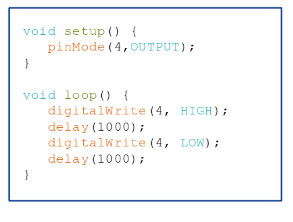 Switching an LED onSwitching an LED offSwitching an LED on and offNothing, there is an error in the code.       7.  Transistors can be used to have a small current toggle a larger one.TrueFalse      8.  Capacitors can be used to have a small current toggle a larger one.TrueFalse      9.  Transistors can be found in most electronic devices.	TrueFalseWhich of the following is an advantage of using transistors over mechanical switches?LargeWorks slowlyExpensiveCan be controlled electricallyRareNone of the above        11. Transistors can be found in devices such as your phone and multimeter.TrueFalse____________ are materials that can either be a conductor or an insulator depending on the conditions.ElectromagnetsRelaysSwitchesResistorsLEDsSemiconductors         13. What is the most common semiconductor material?CarbonPhosphorusMagnesiumSiliconBariumManganese14. Silicon can be easily bonded with other atoms to make it conduct or insulate   when desired using a process called:SolderingTinningDopingMagnetizingShearingBraking15. When silicon is doped with phosphorus it yields an extra electron which encourages conduction. This makes the bond more negative and is called _______ doping.A-TypeD-TypeK-TypeN-TypeP-TypeY-Type16. When silicon is doped with boron it yields a hole or missing electron which encourages conduction. This makes the bond more positive and is called _________ doping.A-TypeD-TypeK-TypeN-TypeP-TypeY-Type	17. Transistors use both N-Type and P-Type as semiconductors.TrueFalse____________ are switches that are turned on and off using electricity.TransistorsResistorsCapacitorsRelaysInductorsLEDsRelays are switches that are turned on and off using electricity.TrueFalseTransistors are switches that are turned on and off using electricity.TrueFalseRelays can be used in many different ways such as in an automobile or refrigerator.TrueFalse____________ are temporary magnets created by sending current through metal that is coiled around iron to induce a magnetic field.SemiconductorsTransistorsRelaysElectromagnetsResistorsLEDsVoltage that must be applied across the coil leads to open or close the contacts is called the:Coil voltage Coil currentCoil transferCoil coefficientCoil chargeCoil output_________ is the amount of current drawn by the coil; this much current is required to close the contacts.Coil voltage Coil currentCoil transferCoil coefficientCoil chargeCoil outputThe amount of current that can pass through the contact leads without damaging the relay is called the:Contact voltageCoil voltageContact currentCoil currentContact outputContact coefficientA relay can either be open or closed by default.TrueFalse In a ______________ relay, the contacts are open when no current is passed through the coil and passing a current through the coil causes the contacts to close.Normally openNormally closedConsistently openConsistently closedMainly openMainly closed In a _____________ relay, the contacts are closed when no current is passed through the coil and passing a current through the coil causes the contacts to open.Normally openNormally closedConsistently openConsistently closedMainly openMainly closedUsing _________ electronically switches on and off the current that passes through a relay which switches off a larger current passing through a device.LEDsDiodesCapacitorsTransistorsResistors Momentary switchesWhen setting up your Sous Vide circuit, why did you need both a transistor and a relay? So a large power source could be used.To have a more sophisticated circuit.So the heater could be controlled electronically.So the LED would not burn out.Both a and cAll of the aboveDiodes allow current to flow in _________ direction(s).TwoThreeOnly oneWhen activated in oneWhen activated two directionsWhen activated three directionsWhy are flyback diodes used in a circuit?To go back through the circuit to create a larger current.To stop the flow of electrons to fix an issue in the circuitry.Relays will not work without them.To help protect circuit elements.Both b and cNone of the aboveDiodes have a specific direction.TrueFalseDiodes do not have a specific direction.TrueFalse Diodes allow current to flow in only one direction.True FalseDiodes allow current to flow in multiple directions.TrueFalseThe silver stripe on a diode should be pointed towards:Positive Negative The offset leg on your SPST relay should be connected to:Positive NegativeWhat is a Potentiometer?An electrical component with set resistanceAn electrical component that stores charge of varying amountsAn electrical component used to vary resistanceAn electrical component that produces lightA manual relayNone of the abovePotentiometers are electrical components that are used to vary __________.CapacitancePowerCurrentVoltageResistanceEfficiencyWhat component on the potentiometer is used to adjust the resistance setting?TerminalDialSemiconductorRelayDiodeResistorHow many terminals does the potentiometer have?23468None of the aboveWhat is the middle terminal on the potentiometer called?WiperSweeperBreakerJumperTyperNone of the aboveResistance of a potentiometer is measured with respect to the _________ and either one of the ________ terminals.Sweeper, endSweeper, startSweeper, finalWiper, startWiper, finalNone of the aboveTo connect the potentiometer as a variable resistor, connect the wiper to only one end.TrueFalseTo connect the potentiometer as a variable resistor, connect the wiper to both ends.TrueFalseThe closer the wiper is to the end terminal it is wired with, on a potentiometer, the ________ resistance.GreaterLessFasterThe resistance is equivalentAll of the aboveNone of the above What is the maximum resistance of the potentiometer?1Ω10Ω100Ω1kΩ10kΩ100kΩWhat is the minimum resistance for the potentiometer?1Ω10Ω100Ω1kΩ10kΩNone of the above What electronic component is represented by the symbolic representation below? 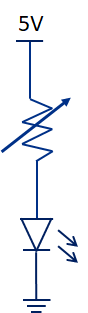 ResistorLEDCapacitorPotentiometertransistorDiode What is a voltage divider circuit?Uses three resistors in series to divide the larger input voltage into smaller voltagesUses two resistors in series to divide the larger input voltage into smaller voltagesUses three resistors in parallel to divide the larger input voltage into smaller voltagesUses three resistors in parallel to divide the larger input voltage into smaller voltagesUses three resistors in series and parallel to divide the larger input voltage into smaller voltagesNone of the aboveWhat type of values are read in from the potentiometer?DecimalLargeSmallAnalogDigitalDegreesThe range of values the potentiometer can read are from:0 to 50 to 50005 to 10230 to 10235 to 500001023 to 5000How can you relate the analog values of a potentiometer to temperature values?	Use an inverted calibration equation like:	Temperature = 0.2063 * Analog Value - 26.428What is an offset?How far away the dial of a potentiometer is from the setpoint.A constant value that shifts the starting point of a given system.The distance from the old setpoint to the new setpoint.A constant value that shifts the end point of a given system.All of the above None of the aboveHow can you make the dial value of a potentiometer smaller?Dividing it by a fractional constantSubtracting it by a constant Subtracting it by a fractional constantMultiplying it by a constantMultiplying it by a fractional constantAll of the above What is Gain? (circle all that apply)The constant value multiplied by the dial value. A proportionality constant that scales the output value of a system.The constant value divided by the dial value. The additional amount needed to reach the setpoint range.A proportionality constant that scales the input value of a system.The distance you passed the setpoint range by.The constant value multiplied by the dial value is called _____.OffsetSetpointGrowthOversitGainDial______ is a proportionality constant that scales the input value of a system.OversitDialGainSetpointGrowthOffsetThe constant value multiplied by the dial value is called gain.TrueFalseThe constant value divided by the dial value is called gain. TrueFalseGain is a proportionality constant that scales the input value of a system. TrueFalseMain is a proportionality constant that scales the input value of a system. TrueFalseGrowth is proportionality constant that scales the input value of a system. TrueFalseGain is a proportionality constant that scales the output value of a system.True FalseThe dial of your potentiometer is at 600. If you have a setpoint Range of 350 to 500 and an offset value of 150, which of the values below must be your gain to be within the setpoint?.1		setpoint = Gain * Dial + Offset = 210.15		=240.2		=270.25		=300.3		=330.4		=390.6		=510The dial of your potentiometer is at 775. If you have a setpoint Range of 550 to 650 and an offset value of 230, which of the values below must be your gain to be within the setpoint?.15		setpoint = 346.25.25		setpoint = 423.75.35		setpoint = 501.25.45		setpoint = 578.75.55		setpoint = 656.25.65		setpoint = 733.75